Кабинет физики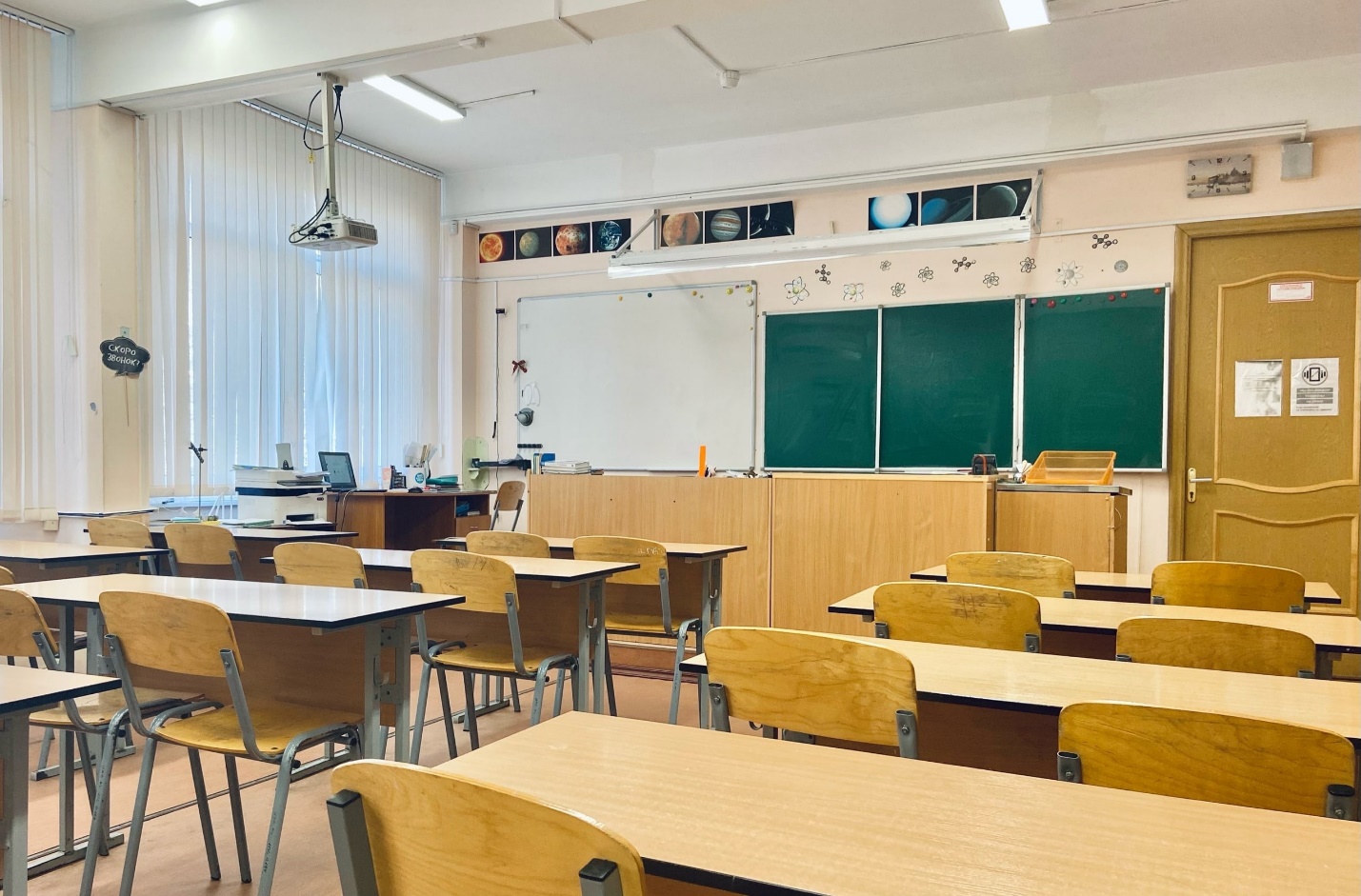 Площадь кабинета: 82,3 кв. метраЧисло посадочных мест : 32Оснащение кабинетаТехническое оснащениеЭлектронно - образовательные ресурсыВыход в интернет и локальная сеть имеютсяПарты 16Стулья 32Демонстрационный стол1Шкафы для оборудования8Дополнительные столы4Дополнительные стулья4Доски  рабочие 2Ноутбук 1Видеопроектор 1Документ-камера1Приставка Mimio studio1Демонстрационное оборудованиеЕстьЛабораторное оборудованиеЕсть Принтер1Колонки 1Открытая физика 1,2 частьНовый диск ФизикусИнтерактивные творческие заданияНовый диск«От плуга до лазера» (интерактивная энциклопедия науки и техники)Новый дискЭлектронная библиотека наглядных пособий «Физика 7-11»ГУРЦ  ЭТМОПрезентации по всем темам курса физикиСобственные разработкиПрезентации по отдельным темам курсаЛучшие работы учащихся +собственные разработки